Gimnastyka buzi i języka – chłopiecŹródło: LOGOHELP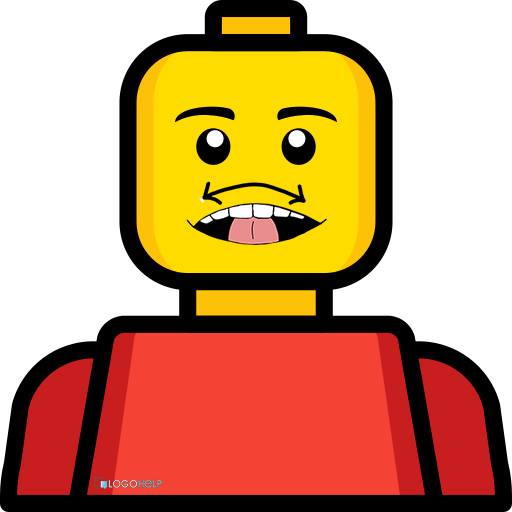 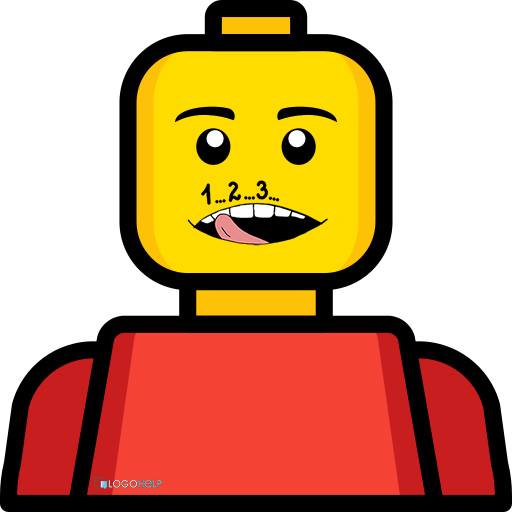 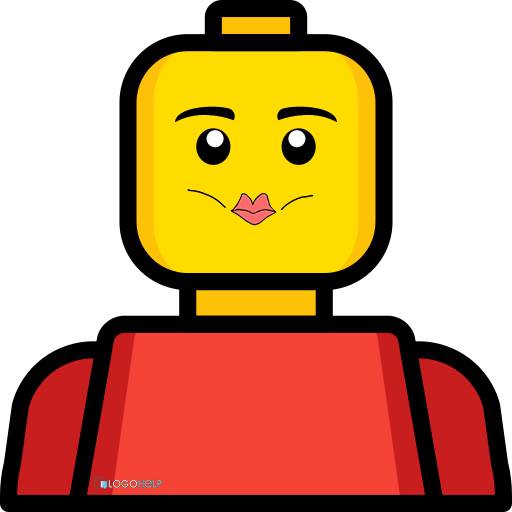 Unieś język za górne zęby przesuwaj nim w prawo i w lewoPolicz językiem wszystkie zębyWysyłaj buziaczki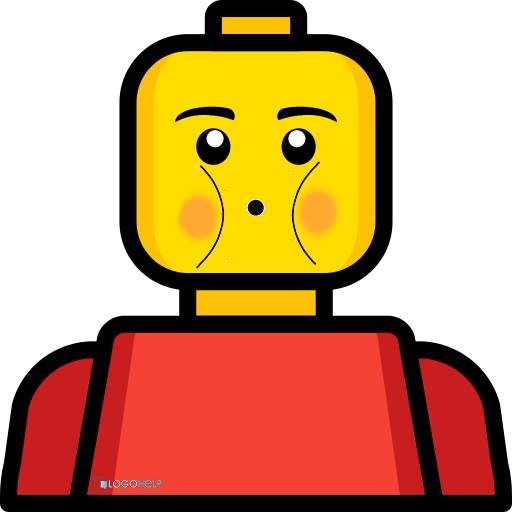 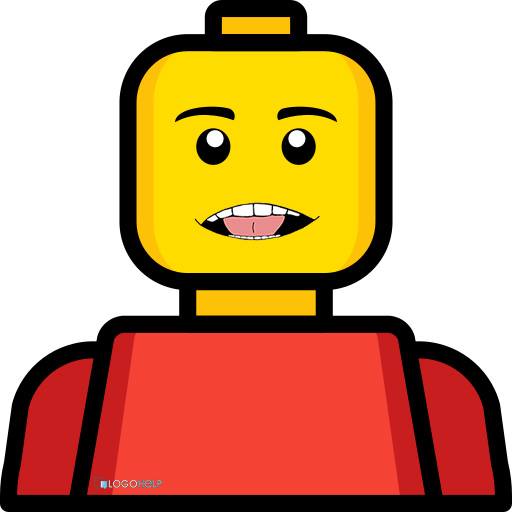 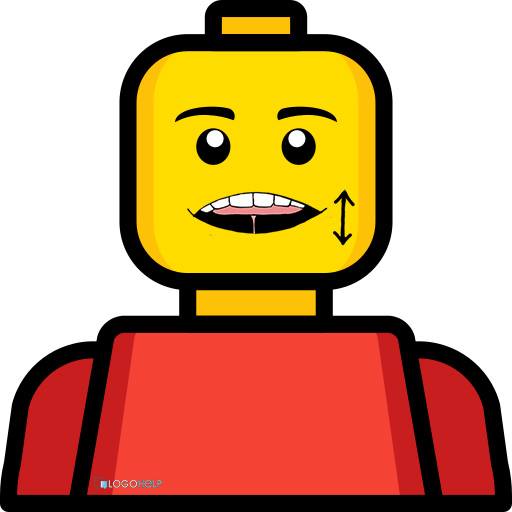 Nabierz  powietrze nosem następnie powoli wypuszczaj ustamiUmyj zęby językiem od wewnętrznej stronyPrzyklej płaski język do podniebieniaKląskaj jak konik